ΕΛΜΕ ΠΕΙΡΑΙΑ		          Μαυρομιχάλη 14		                                                              Πειραιάς, 24/09/2018        (3ο ΓΕΛ-1ος όροφος)Τηλ. : 2104124810                                                                                           Πρωτ:  127Φαξ  : 2103000423e-mail : elmepeir@yahoo.gr                                                  Προς: - Συναδέλφους ΕΛΜΕ Πειραιάwww.elmepeiraia.gr      	                                          	                  	                                          	                                                                                                                   ΑΠΕΡΓΙΑ-ΑΠΟΧΗ ΑΠΟ ΚΑΘΕ ΔΙΑΔΙΚΑΣΙΑ ΑΞΙΟΛΟΓΗΣΗΣ - ΑΥΤΟΑΞΙΟΛΟΓΗΣΗΣΤο Υπουργείο Παιδείας, με βάση τις σχετικές διατάξεις του αντιεκπαιδευτικού νόμου 4547/18 για τις λεγόμενες «νέες δομές στην εκπαίδευση», θα προωθήσει την αξιολόγηση της σχολικής μονάδας (αξιολόγηση στελεχών, προγραμματισμός – αποτίμηση εκπαιδευτικού έργου των σχολικών μονάδων). Η κυβέρνηση ΣΥΡΙΖΑ – ΑΝΕΛ επιχειρεί να αντιμετωπίσει το πάγωμα κάθε νόμου που έχει ψηφιστεί μέχρι τώρα για την αξιολόγηση, κάτω από την πίεση του εκπαιδευτικού κινήματος, με την περίφημη τακτική της διαμόρφωσης της κατά ΟΟΣΑ «κουλτούρας αξιολόγησης». Σε αυτήν την τακτική εντάσσονται η αξιολόγηση των στελεχών εκπαίδευσης με ποιοτική και ποσοτική κλίμακα, η συνέντευξη, η αξιολόγηση σε ετήσια βάση του διευθυντή από τους εκπαιδευτικούς της σχολικής μονάδας, με ανώνυμα ερωτηματολόγια, η ενσωμάτωση της απεργοσπαστικής τροπολογίας Γεροβασίλη (που ψήφισε η κυβέρνηση μαζί με τη ΝΔ), που προβλέπει ότι κάθε εκπαιδευτικός που δεν θα αξιολογήσει δεν μπορεί να θέσει υποψηφιότητα για θέση ευθύνης. Το Υπουργείο φιλοδοξεί να μας καταστήσει όλους αξιολογητές, για να μας μετατρέψει σε αξιολογούμενους σε επόμενη φάση. 
Στην ίδια κατεύθυνση βρίσκονται η ενίσχυση του επιτελικού ρόλου της Ανεξάρτητης Αρχής Διασφάλισης της Ποιότητας στην Πρωτοβάθμια και Δευτεροβάθμια Εκπαίδευση (Α.ΔΙ.Π.Π.Δ.Ε.) για την εξωτερική αξιολόγηση του συνόλου του εκπαιδευτικού συστήματος, η μεταφορά και επέκταση στην εκπαίδευση των διατάξεων του ν. 4369/16 (Βερναρδάκη), ενώ ταυτόχρονα παραμένουν σε ισχύ ο Δημοσιοϋπαλληλικός Κώδικας και ο ν. 4354/15 (μισθολόγιο) που προβλέπουν τη σύνδεση της αξιολόγησης με την περικοπή μισθού και, επίσης, τις απολύσεις. Το επόμενο διάστημα θα έχουμε μπροστά μας την επιχείρηση έναρξης της αξιολόγησης της σχολικής μονάδας μέσα από το λεγόμενο «προγραμματισμό και την αποτίμηση του εκπαιδευτικού έργου». Η διαδικασία αυτή προβλέπεται από το νόμο 4547/18 (άρθρα 47,48) ότι θα γίνεται στη βάση θεματικών αξόνων, με ειδική φόρμα και δείκτες, που θα καθορίζονται με Υπουργική Απόφαση. Σε αυτήν θα εμπλέκονται το Σχολικό Συμβούλιο (Δήμος, γονείς), ο Σύλλογος Διδασκόντων με πολλαπλές συνεδριάσεις και δυνατότητα παρακολούθησης από ειδικούς και στελέχη του ΠΕ.ΚΕ.Σ, οι ομάδες εκπαιδευτικών που θα συγκροτηθούν ανά σχολείο και οι ομάδες σχολείων που θα οριστούν από τη Διεύθυνση Δευτεροβάθμιας Εκπαίδευσης. Οι εκθέσεις προγραμματισμού, ανασχεδιασμού, αποτίμησης θα κοινοποιούνται στο οικείο ΠΕ.ΚΕ.Σ, στο ΙΕΠ και στο Υπουργείο και στο σχολείο θα επιστρέφουν παρατηρήσεις και εισηγήσεις μέτρων.Η παραπάνω διαδικασία που καμία σχέση δεν έχει με την αναβάθμιση του σχολείου, αντίθετα αποτελεί αντιδραστικό κρατικό έλεγχο στη δουλειά του εκπαιδευτικού και εργαλείο προώθησης της πολιτικής των περικοπών, της υποχρηματοδότησης και της προσαρμογής του σχολείου στις κατευθύνσεις ΕΕ, ΟΟΣΑ και στις απαιτήσεις της αγοράς.Είναι μια διαδικασία απόκτησης κουλτούρας υποταγής και ανοχής στο πέρασμα της αντιεκπαιδευτικής πολιτικής και θα οδηγήσει στην κατηγοριοποίησή τους. Τέτοιες διαδικασίες διεθνώς οδήγησαν στη λειτουργία των σχολικών μονάδων με όρους ανταγωνισμού και επιχειρηματικότητας, σε κατηγοριοποίηση και κλείσιμο σχολείων. Κατέστρεψαν το δημόσιο σχολείο και τα μορφωτικά και εργασιακά δικαιώματα.Συνεχίζουμε αποφασιστικά στον ίδιο νικηφόρο δρόμο που χάραξαν οι αγώνες των προηγούμενων χρόνων.Να μην εφαρμοστεί ο νόμος 4547/18. Να καταργηθεί όλο το θεσμικό πλαίσιο της αξιολόγησης. Όχι στην αξιολόγηση – αυτοαξιολόγηση. Οργανώνουμε την πάλη μας με την έναρξη της σχολικής χρονιάς, για να μην περάσει η αξιολόγηση, παίρνουμε αποφάσεις παντού για συμμετοχή στην «ΑΠΕΡΓΙΑ-ΑΠΟΧΗ από κάθε διαδικασία αξιολόγησης σε όλα τα επίπεδα»! Να μη δώσουμε πολύτιμο χρόνο στην κυβέρνηση, αναμένοντας την όποια ανακοίνωση των Υπουργικών Αποφάσεων.Συγκεκριμένα και με βάση την αναγκαία απάντηση των εκπαιδευτικών σε όσα προβλέπει και ο νόμος 4547/2018, πρέπει εδώ και τώρα:Τα Δ.Σ. ΔΟΕ και  ΟΛΜΕ να αποφασίσουν επιτέλους να κηρύξουν τώρα απεργία-αποχή από όλες τις διαδικασίες της αξιολόγησης και να πάρουν όλα τα αναγκαία μέτρα για την οργάνωσή της.Οι Σύλλογοι Διδασκόντων και κάθε συνάδελφος/ισσα: α) Στην έναρξη και στη λήξη της σχολικής χρονιάς να αποφασίσουν και να δηλώσουν συμμετοχή στην «ΑΠΕΡΓΙΑ-ΑΠΟΧΗ από κάθε διαδικασία αξιολόγησης σε όλα τα επίπεδα». Να μην προχωρήσουν σε καμία διαδικασία εφαρμογής του άρθρου 47 του ν. 4547/2018, που αφορά τον προγραμματισμό της σχολικής μονάδας, στην αρχή της σχολικής χρονιάς και την «αποτίμηση» του εκπαιδευτικού έργου της στη λήξη, με βάση τους στόχους και άξονες που θα θέσει το Υπουργείο Παιδείας με την ΥΑ που επίκειται. Ο προγραμματισμός και η εκτίμηση του εκπαιδευτικού έργου, που θα κάνουν οι Σύλλογοι Διδασκόντων στην αρχή και στη λήξη της σχολικής χρονιάς, να γίνει με τον τρόπο που γινόταν όλα τα προηγούμενα χρόνια. Β) Να μη συμπληρώσουν οι συνάδελφοι τα ανώνυμα ερωτηματολόγια αξιολόγησης του/ης Διευθυντή/ντριας, αφού έτσι πρακτικά γίνονται αξιολογητές και ανοίγουν τον δρόμο για τη δική τους «αξιολόγηση». Γ) Κάθε Σύλλογος Διδασκόντων αλλά και κάθε εκπαιδευτικός, δηλώνοντας ΑΠΕΡΓΙΑ-ΑΠΟΧΗ, συμπαρατάσσεται με την ΕΛΜΕ, τον Κλάδο και όλους τους Δημόσιους Υπαλλήλους, στον αγώνα ενάντια στην αντιδραστική αξιολόγηση, που θα οδηγήσει σε κατηγοριοποίηση σχολεία, εκπαιδευτικούς και μαθητές και γι’ αυτό δεν πρέπει να περάσει!ΟΛΟΙ ΚΑΙ ΟΛΕΣ ΣΥΜΜΕΤΕΧΟΥΜΕ ΣΤΗΝ ΑΠΕΡΓΙΑ-ΑΠΟΧΗ ΓΙΑ ΝΑ ΑΚΥΡΩΣΟΥΜΕ ΣΤΗΝ ΠΡΑΞΗ ΓΙΑ ΑΛΛΗ ΜΙΑ ΦΟΡΑ ΤΗΝ ΑΝΤΙΔΡΑΣΤΙΚΗ ΑΞΙΟΛΟΓΗΣΗ, ΠΟΥ ΠΡΟΩΘΕΙ Η ΚΥΒΕΡΝΗΣΗ ΣΥΡΙΖΑ-ΑΝΕΛ ΚΑΙ ΣΥΜΦΩΝΕΙ Η ΝΔ ΚΑΙ ΤΑ ΑΛΛΑ ΑΣΤΙΚΑ ΚΟΜΜΑΤΑ!.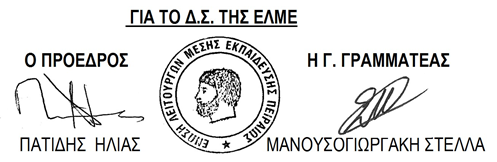 